บันทึกข้อความส่วนราชการ	สำนักปลัดเทศบาล  ฝ่ายอำนวยการ  งานนิติการ	โทร. ๐-๓๙๓๘-๗๐๓๘		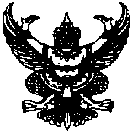 ที่ 		-                 	วันที่ 		๔  มกราคม  ๒๕๖๒           	      	 เรื่อง.    การดำเนินตามแผนปฏิบัติการป้องกัน  ปราบปรามการทุจริตและประพฤติมิชอบ  เรียน	หัวหน้าสำนักปลัดเทศบาล/ปลัดเทศบาล/นายกเทศมนตรี		งานนิติการ  เทศบาลตำบลโป่งน้ำร้อนได้มีการจัดทำแผนปฏิบัติการป้องกันการทุจริต          (พ.ศ.๒๕๖๒-๒๕๖๔)  และได้ดำเนินการตามแผนดังกล่าว  ดังนี้   การสร้างสังคมที่ไม่ทนต่อการทุจริต๑.๑  สร้างจิตสำนึกและความตระหนักในการปฏิบัติราชการตามอำนาจหน้าที่ให้บังเกิดประโยชน์สุขแก่ประชาชชนในท้องถิ่น	-  โครงการพัฒนาคุณธรรม  จริยธรรม๑.๒  สร้างจิตสำนึกและความตระหนักในการประพฤติตามประมวลจริยธรรม	-  มาตรการส่งเสริมการปฏิบัติงานตามประมวลจริยธรรมของเทศบาลตำบลโป่งน้ำร้อน		๒.  สร้างจิตสำนึกและความตระหนักแก่ประชาชนทุกภาคส่วนในท้องถิ่น			-  โครงการปลูกต้นไม้เพื่อเพิ่มพื้นที่สีเขียว  ลดภาวะโลกร้อนในเขตพื้นที่เทศบาลตำบลโป่งน้ำร้อน  -  โครงการสร้างอาชีพ  สร้างรายได้ตามแนวทางเศรษฐกิจพอเพียง๓.  สร้างจิตสำนึกและความตระหนักแก่เด็กและเยาวชน	-  โครงการสร้างภูมิคุ้มกันทางสังคมให้เด็กและเยาวชนเทศบาลตำบลโป่งน้ำร้อน“เด็กไทยโตไปไม่โกง”๔.  แสดงเจตจำนงทางการเมืองในการต่อต้านการทุจริตของผู้บริหาร	-  กิจกรรมประกาศเจตจำนงต่อต้านการทุจริตของผู้บริหารเทศบาลตำบลโป่งน้ำร้อน๕.  มาตรการสร้างความโปร่งใสในการปฏิบัติราชการ	-  มาตรการออกคำสั่งมอบหมายของนายกเทศมนตรีตำบลโป่งน้ำร้อน/ปลัดเทศบาลตำบลโป่งน้ำร้อน  และหัวหน้าส่วนราชการ	-  โครงการเผยแพร่ข้อมูลข่าวสารด้านการจัดซื้อ-จัดจ้าง๖.  มาตรการการใช้ดุลยพินิจและใช้อำนาจหน้าที่ตามหลักการบริหารกิจการบ้านเมืองที่ดี	-  กิจกรรมการลดขั้นตอนการปฏิบัติงาน-๒-๗.  การเชิดชูเกียรติแก่หน่วยงาน/บุคคลในการดำเนินกิจการการประพฤติตนปฏิบัติตนให้เป็นที่ประจักษ์	-  กิจกรรมยกย่องเชิดชูเกียรติพนักงานสังกัดเทศบาลตำบลโป่งน้ำร้อน  ผู้มีคุณธรรมจริยธรรม  และให้บริการประชาชนดีเด่น๘.  มาตรการจัดการในกรณีได้ทราบหรือรับแจ้งหรือตรวจสอบพบการทุจริต	-  มาตรการจัดทำข้อตกลงการปฏิบัติราชการ	-  มาตรการ  แต่งตั้งผู้รับผิดชอบเกี่ยวกับเรื่องร้องเรียน๙.  จัดให้มีและเผยแพร่ข้อมูลข่าวสารในช่องทางที่เป็นการอำนวยความสะดวกแก่ประชาชนได้มีส่วนร่วมตรวจสอบการปฏิบัติราชการตามอำนาจหน้าที่ขององค์กรปกครองส่วนท้องถิ่นได้ทุกขั้นตอน	-  ปรับปรุงข้อมูลข่าวสารของเทศบาลตำบลโป่งน้ำร้อน	-  มาตรการ  จัดให้มีช่องทางที่ประชาชนเข้าถึงข้อมูลข่าวสารของเทศบาลตำบลโป่งน้ำร้อน๑๐.  การรับฟังความคิดเห็น  การรับและตอบสนองเรื่องร้องเรียน/ร้องทุกข์ของประชาชน	-  การดำเนินงานศูนย์รับเรื่องราวร้องทุกข์ของเทศบาลตำบลโป่งน้ำร้อน๑๑.  การส่งเสริมให้ประชาชนมีส่วนร่วมบริหารกิจการขององค์กรปกครองส่วนท้องถิ่น	-  กิจกรรมการประเมินผลการปฏิบัติราชการตามหลักเกณฑ์และวิธีการบริหารกิจการบ้านเมืองที่ดีของเทศบาลตำบลโป่งน้ำร้อน๑๒.  มีการจัดวางระบบและรายงานการควบคุมภายในตามที่คณะกรรมการการตรวจเงินแผ่นดินกำหนด	-  กิจกรรมการจัดทำรายงานการควบคุมภายในและการติดตามประเมินผลการควบคุมภายใน			จึงเรียนมาเพื่อโปรดทราบ 				ว่าที่ร้อยตรีหญิง(ภูมิขวัญ  ห่างภัย)           นิติกรชำนาญการบันทึกข้อความส่วนราชการ	สำนักปลัดเทศบาล  ฝ่ายอำนวยการ  งานนิติการ	โทร. ๐-๓๙๓๘-๗๐๓๘		ที่ 		-                 	วันที่ 		๒๘  กันยายน  ๒๕๖๑           	      	 เรื่อง.    การดำเนินกิจกรรมเพื่อสร้างความโปร่งใส  ตามหลักธรรมาภิบาลเรียน	ปลัดเทศบาล/นายกเทศมนตรี		งานนิติการ  เทศบาลตำบลโป่งน้ำร้อนได้จัดทำสรุปกิจกรรมที่เทศบาลตำบลโป่งน้ำร้อนได้ดำเนินการเพื่อการสร้างความโปร่งใสตามหลักธรรมาภิบาล ดังนี้   จัดทำประกาศเทศบาลตำบลโป่งน้ำร้อน  เรื่องเจตนารมณ์การป้องกันและต่อต้านการทุจริตคอรัปชั่น  ลงในเว็บไซด์ของเทศบาลตำบลโป่งน้ำร้อนเมื่อวันที่ ๙  มกราคม  ๒๕๖๑โครงการอบรม  เพื่อให้ความรู่แก่พนักงานด้านการสร้างความโปร่งใส  เมื่อวันที่  ๒๒  มิถุนายน  ๒๕๖๑กิจกรรมกล่าวคำถวายสัตย์ปฏิญาณเพื่อเป็นข้าราชการที่ดีและพลังของแผ่นดิน  เมื่อวันที่  ๒๖  กรกฎาคม  ๒๕๖๑กิจกรรมเดินรณรงค์ต่อต้านการทุจริต  คอร์รัปชั่น  เมื่อวันที่  ๒๖  กรกฎาคม  ๒๕๖๑โครงการบุคคลดีเด่นที่เป็นต้นแบบด้านคุณธรรม  จริยธรรม  ปฏิบัติงานด้วยความโปร่งใส  ประจำปี  ๒๕๖๑  จึงเรียนมาเพื่อโปรดทราบ 				ว่าที่ร้อยตรีหญิง(ภูมิขวัญ  ห่างภัย)           นิติกรชำนาญการ		(นายเศกสรรค์  แก้วเชื้อ)	        ปลัดเทศบาลตำบลโป่งน้ำร้อน				-  ทราบ										(นายพินิจ  เพชรน่าชม)									  นายกเทศมนตรีตำบลโป่งน้ำร้อน